Our mission is to lead students to exceed MSDE and MCPS achievement benchmarks through effective effort. We convey our mission to students through our motto: “Work hard, Get Smart!”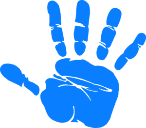 Dear Parents: We are thrilled to welcome you back to a new school year at Meadow Hall that promises to be filled with successes and challenges. As a part of Meadow Hall’s commitment to consistency and peace in the school, we are continuing with our School Wide Positive Behavior System this year.  Positive Behavioral Interventions and Supports (PBIS) network helps to provide an environment for all students to be successful.  The rules will be posted throughout the school in the halls, cafeteria, playground, etc. You should hear much about the Meadow Hall High 5 in the coming months as your children learn to follow the 5 major rules of the school: Respect ourselves Respect others Respect propertyKeep self to selfFollow directions the first time givenIn order to implement and encourage these rules, all teachers will create a hierarchy of consequences in their classrooms: You will learn about your child’s specific classroom hierarchy at Back-To-School night (9/13- at 7:00 p.m.) and through information sent home with your child by his or her teacher. To encourage positive behavior and reward students for doing well with the rules, individual students can earn a “Tickets.” A “Ticket” is awarded when a student showed exemplary High 5 behavior.  Once a student has been acknowledged, their “Ticket” will be placed in a bucket and entered into a drawing where the student may be further recognized! We also have our High 5 cards, which is whole class recognition.  Classes will chart how many High 5’s they receive working toward a predetermined goal.  Each of these awards can be given from any staff member throughout the day.  Parents can help in these ways:Look at your child’s coin stamp calendar each day and sign it or initial it so that you know what is going on at school.If your child earned a coin stamp that day, congratulate them! If not, talk to them about what went wrong and what they can do differently tomorrow.Please feel free to contact your child’s teacher or Mrs. Stevens, the counselor, with questions or comments. Thank you, and have a great year! 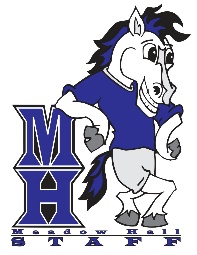 